соответствии с утвержденной Концепцией развития МБУК ДК «СТМ» и программой деятельности;- проводит творческие отчеты о результатах своей деятельности (концерты, выставки, конкурсы, соревнования,  показательные  занятия,  творческие  лаборатории,  мастер-классы и т. п.) в соответствии с Приложением № 4 к настоящему Положению;         - участвует в общих программах и совместных мероприятиях  МБУК ДК «СТМ»      в соответствии с Приложением № 4 к настоящему Положению;         -принимает  участие в муниципальных, региональных,       общероссийских и международных мероприятиях: фестивалях,   смотрах,   конкурсах,   выставках   и   т.п.   в соответствии с Приложением № 4  к настоящему Положению;- использует другие формы творческой работы и участия в культурной и общественной жизни.Клубные формирования имеют следующую документацию:Положение о клубном формировании.Журнал учета работы клубного формирования (далее журнал).Журнал – основной документ учета работы клубного формирования, в котором представлены: список участников клубного формирования; расписание занятий; учет посещаемости занятий; план коллектива на текущий период (цикл занятий, месяц, квартал, учебный год и др.); итоги работы клубного формирования по истечении отчетного периода (календарный год). Журнал является документом  обязательной  отчетности.  Журнал  ведется руководителем клубного формирования непрерывно, на каждом занятии. Форма журнала и правила его ведения приведены в Приложении № 3 к настоящему Положению. Журнал может быть отпечатан как  типографским  способом,  так  и  распечатан, сброшюрован и пронумерован непосредственно в МБУК ДК «СТМ»; журнал также может вестись в электронном виде. Журнал ежемесячно, до 30 числа каждого месяца, сдается художественному руководителю для проверки.План	деятельности	клубного	формирования	–	перечень	мероприятий	клубного формирования на период;Репертуарный план или программа клубного формирования – документы, в которых раскрываются следующие параметры: репертуар, соответствующий возрасту и году посещения участников коллектива, форма и режим занятий, количество открытых уроков в течении года и планируемый результат.Численность и наполняемость клубного формирования определяется руководством МБУК ДК «СТМ» в соответствии:с	Приложением №1 к настоящему	Положению	для	клубных	формирований, финансируемых за счет субсидии на выполнение  муниципального задания и в подразделении платных услуг; с Приложением №2 к настоящему Положению - Порядок о количестве и распределении мест на льготной основе 1.7. В своей деятельности клубное формирование руководствуется:действующим законодательством Российской Федерации;уставом МБУК ДК «СТМ»;Положением о клубном формировании;другими нормативными документами, регламентирующими деятельность МБУК ДК «СТМ», как муниципального бюджетного учреждения  культуры города Новосибирска.Организация деятельности клубного формированияКлубное формирование создается, реорганизуется и ликвидируется по решению директора МБУК ДК «СТМ» на основании приказа.Принципы организации финансирования клубных формирований:за счет бюджетного финансирования;за счет самоокупаемости (полной или частичной за счет внебюджетных средств МБУК ДК «СТМ»);за счет внебюджетных средств МБУК ДК «СТМ».Руководитель клубного формирования осуществляет руководство клубным формированием: составляет перспективные и текущие планы деятельности клубного формирования,  организует  и  проводит  занятия,  ведет  отчетную  документацию в соответствии с Приложением № 3 к настоящему Положению.        2.4. Условия участия (членства) в клубном формировании, права и обязанности его участников (членов) определяются настоящим Положением и конкретизируются в договоре  с участником (для несовершеннолетних – представителем участника).          2.5.	Вся отчетная  документация  (Приложение  №  3)  должна  предоставляться в печатном виде, заверенная подписью руководителя клубного формирования.           2.6. По согласованию с директором МБУК ДК «СТМ», помимо основного плана работы  МБУК ДК «СТМ»,  клубные  формирования  могут  оказывать  платные  услуги  по проведению спектаклей, концертов, представлений, открытых уроков,  выставок  и  т.д. Все доходы   клубных    формирований    от    реализации    платных    услуг    используются  в соответствии   с   Планом финансово-хозяйственной деятельности  МБУК ДК «СТМ»,     в том числе:на приобретение костюмов, реквизита, методических пособий;на оплату расходов при выездах на мероприятия: концертные выступления, конкурсы, выставки и т.п.;на оплату рекламных/полиграфических расходов;на оплату части расходов по содержанию имущественного комплекса, административно- управленческого и вспомогательного технического персонала МБУК ДК «СТМ»;на поощрение участников (членов) и руководителей клубных формирований.Занятия   во   всех   коллективах   проводятся   систематически   в   соответствии     с расписанием. Расписание занятий должно предусматривать занятия:не реже 2 (двух) раз в неделю общим объемом не менее 2 (двух) академических часов (академический час - 45 минут) для клубных формирований, финансируемых из бюджета,     в зависимости от  программы  и  специфики  направления  деятельности.  не реже 1 (одного) раза в неделю общим объемом не менее 2 (двух) академических часов (академический час - 45 минут) для клубных формирований, действующих на платной основе; 2.8.За творческие успехи и общественную деятельность по популяризации культуры участники  (члены)  и  руководители  клубных  формирований  могут  быть  представлены     к различным видам поощрения, а именно: благодарность, благодарственное письмо, почетная грамота учреждения.3.Руководство клубным формированием и контроль за его деятельностьюОбщее руководство и контроль за деятельностью клубного формирования осуществляет директор МБУК ДК «СТМ». Для обеспечения деятельности клубного формирования директор МБУК ДК «СТМ»  создает необходимые условия, утверждает планы работы, программы выступлений, расписание занятий.Непосредственное руководство клубным формированием осуществляет руководитель клубного формирования (руководитель коллектива, кружка (студии), объединения, клуба и т.д.), имеющий опыт работы в коллективе  художественного творчества – режиссер, хормейстер, балетмейстер, руководитель кружка.Координацию работы коллективов любительского художественного творчества осуществляет художественный руководитель МБУК ДК «СТМ».                 3.4. Руководитель коллектива принимается на работу и освобождается от нее в порядке, установленном действующим законодательством Российской Федерации.                 3.5.Руководитель клубного формирования:формирует и реализует программу деятельности (репертуар) клубного формирования, ведет в коллективе регулярную творческую, досуговую и репетиционную работу;ведет учетную документацию в соответствие с Приложением № 3 к настоящему Положению;ведет учет посещения участниками клубного формирования.- несет персональную ответственность за организацию творческой работы, программу, содержание деятельности коллектива, его развитие и творческие результаты.- проводит набор участников в коллектив, формирует группы по степени подготовки;- формирует репертуар, учитывая качество произведений, исполнительские и постановочные возможности коллектива, соответствие музыкального и хореографического материала возрастным особенностям участников коллектива;- составляет план на предстоящий творческий сезон организационно - творческой работы (занятия, участие в различных мероприятиях, конкурсах и фестивалях, открытые уроки, отчетные мероприятии, проведение собраний и пр.), - готовит выступления коллектива, обеспечивает его активное участие в фестивалях, смотрах, конкурсах, концертах и массовых праздничных мероприятиях;- осуществляет творческие контакты с другими любительскими и профессиональными коллективами;- повышает свой профессиональный уровень, участвует в мероприятиях по повышению квалификации не реже 1 раза в 5 лет;- ведет журнал учета работы коллектива любительского художественного творчества /клубного формирования/ как документ строгой отчётности, а также другую документацию в соответствии с настоящим Положением и Положением о предоставлении платных услуг МБУК ДК «СТМ».- в целях самоуправления, оказания помощи в развитии коллективов любительского художественного творчества /клубных формирований/, привлечения внебюджетных средств могут создаваться Родительские фонды поддержки и развития.Показателями качества работы клубного формирования являются:результаты опросов и анкетирования посетителей;доходы от реализации платных услуг;посещаемость клубного формирования;положительная	оценка	деятельности	общественностью	(публикации	в	СМИ, благодарственные письма, заявки на концерты, спектакли от организаций);экспертная оценка деятельности клубного формирования, качества преподавания;стабильность его состава, участие в творческих смотрах и конкурсах;участие в муниципальных, региональных, общероссийских и международных мероприятиях:   фестивалях,    конкурсах,    выставках,    смотрах    и    т.п.    (рекомендуется в зависимости от направления деятельности, утвержденной методики и программы клубного формирования).       3.6 Количественными показателями работы клубного формирования (результативность и эффективность) являются:выполнение показателей по наполняемости (численности) клубного формирования;выполнения  показателей   по   количеству   проведенных   мероприятий   и/или   участию в мероприятиях;выполнение показателей обеспечения самоокупаемости платных клубных формирований.3.7.     Решение о ликвидации клубного формирования принимается в случае:отсутствия	потребительского	спроса	(невыполнение	норматива	численности, установленного в МБУК ДК «СТМ», в течение 3 (трех) месяцев подряд);сокращения муниципального задания в части организации работы бесплатных клубных формирований и отсутствия иных источников бюджетного финансирования;сокращения планируемых показателей обеспечения самоокупаемости платных клубных формирований в течение 3 (трех) месяцев подряд.За высокие показатели качества работы руководители клубного формирования могут быть  премированы  в  соответствие  с  действующим  Положением  об  оплате  труда  работников МБУК ДК «СТМ».____________________________Приложение № 1к Положению о клубном формировании муниципального бюджетного учреждения культуры города Новосибирска «Дворец культуры «Сибтекстильмаш»                РЕКОМЕНДУЕМАЯ НАПОЛНЯЕМОСТЬ УЧАСТНИКАМИ КЛУБНЫХ ФОРМИРОВАНИЙ, ФИНАНСИРУЕМЫХ ИЗ БЮДЖЕТА                                           ПОРЯДОК РАСПРЕДЕЛЕНИЯ МЕСТ В КЛУБНЫХ                             ФОРМИРОВАНИЯХ, ФИНАНСИРУЕМЫХ ИЗ БЮДЖЕТА               Право на участие в клубном формировании имеет каждый, но в условиях   ограниченного   количества   мест,   бюджетные   места   распределяются   в   соответствии    с рекомендуемыми возрастными ограничениями в следующем порядке.Внеочередное право приема на бюджетные места  имеют:дети-сироты, дети, оставшиеся без попечения родителей, переданные в  семьи  граждан под опеку, в приемную семью. Основанием является постановление об опеке, сертификат, иные документы, подтверждающие перечисленные в настоящем пункте факты;участники Великой Отечественной войны.Первоочередное право приема на бюджетные места имеют:участники,  имеющие  уровень  подготовки  постоянного  состава  концертных   групп  (для клубных формирований, носящих звание "Образцовый коллектив", "Народный коллектив"), принимающих  участие  в  мероприятиях  МБУК ДК «СТМ»  на бесплатной основе. Основанием является участие в конкурсном отборе на бюджетные места, организованном руководителем (хормейстером, балетмейстером, режиссером, руководителем кружка)  клубного формирования;инвалиды. Основанием для приема является справка бюро медико-социальной экспертизы об установлении инвалидности на срок действия справки.Преимущественное право приема на бюджетные места имеют:дети из многодетных семей. Основанием для приема является удостоверение многодетной семьи или свидетельства о рождении троих и более детей в семье;дети «группы риска», дети, находящиеся в социально неблагополучных семьях, в трудной жизненной  ситуации,  состоящие  на  учете  в  Комиссии   по  делам  несовершеннолетних    и защите их прав (далее КДН и ЗП). Основанием для приема является направление КДН        и ЗП.пенсионеры. Основанием является пенсионное удостоверение;дети одиноких родителей. Основанием является отсутствие в свидетельстве о рождении записи об отце или справка из органа записи актов гражданского состояния о том, что запись об отце внесена по указанию матери, свидетельство о потере одного родителя;дети военнослужащих, проходящих службу  по  призыву.  Основанием  является  справка из военного комиссариата;дети  из  малообеспеченных  семей   всех   категорий.   Основанием   является   справка   из соответствующих органов;многодетные родители. Основанием для приема является удостоверение многодетной семьи или свидетельства о рождении троих и более детей в семье;студенты очных отделений в возрасте до 21 года. Основанием является студенческий билет;                                    Контроль использования мест.     Руководитель клубного формирования строго отслеживает посещаемость участниками занятий на бюджетных местах. В случае пропуска занятий продолжительностью более двух полных недель подряд без уважительной причины участник может быть исключен из клубного формирования для предоставления места другому участнику.Приложение № 2к Положению о клубном формировании муниципального бюджетного учреждения культуры города Новосибирска «Дворец культуры «Сибтекстильмаш»  НАПОЛНЯЕМОСТЬ УЧАСТНИКАМИ КЛУБНЫХ ФОРМИРОВАНИЙ, ДЕЙСТВУЮЩИХ НА ПЛАТНОЙ ОСНОВЕНаполняемость участниками клубных формирований, действующих на платной основе, рассчитывается индивидуально, в зависимости от показателей клубного формирования (площадь и время занимаемых пространств для проведения занятий и встреч, стоимости занятий, посещаемости занятий и др.).ПОРЯДОК ОПРЕДЕЛЕНИЯ КОЛИЧЕСТВА ЛЬГОТНЫХ МЕСТВ КЛУБНЫХ ФОРМИРОВАНИЯХ, ДЕЙСТВУЮЩИХ НА ПЛАТНОЙ ОСНОВЕПеречень льготных категорий и размер льгот на оплату занятий в клубных формированиях,   действующих    на    платной    основе,    определяется    в    соответствии   с законодательством Российской Федерации и Приказом  «О льготах и скидках, действующих в МБУК ДК «СТМ», утверждаемом директором МБУК ДК «СТМ».Период предоставления льгот для льготных категорий – период действия договора.Количество льготных мест определяется из предельной наполняемости клубного формирования и количества занятых мест.Контроль использования льготных мест ведет руководитель клубного формирования.Руководитель клубного формирования строго отслеживает посещаемость участников занятий на льготных местах. В случае пропуска занятий продолжительностью более 2 (двух) полных   недель   подряд   без   уважительной   причины    льгота    может    быть    снята    для предоставления другому участнику.Приложение № 3к Положению о клубном формировании муниципального бюджетного учреждения культуры города Новосибирска «Дворец культуры «Сибтекстильмаш»                                  ЖУРНАЛ УЧЕТА РАБОТЫ КЛУБНОГО ФОРМИРОВАНИЯ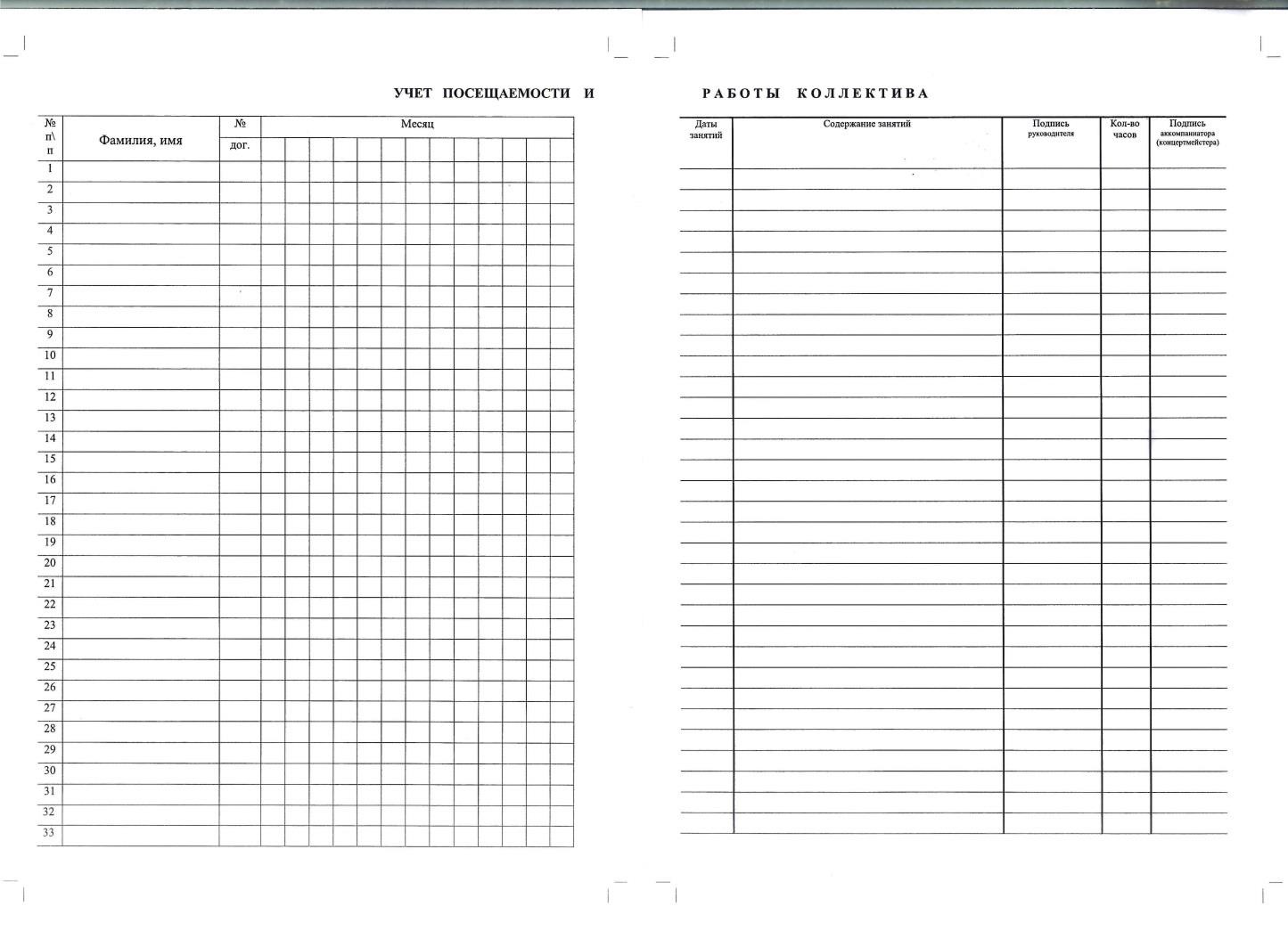 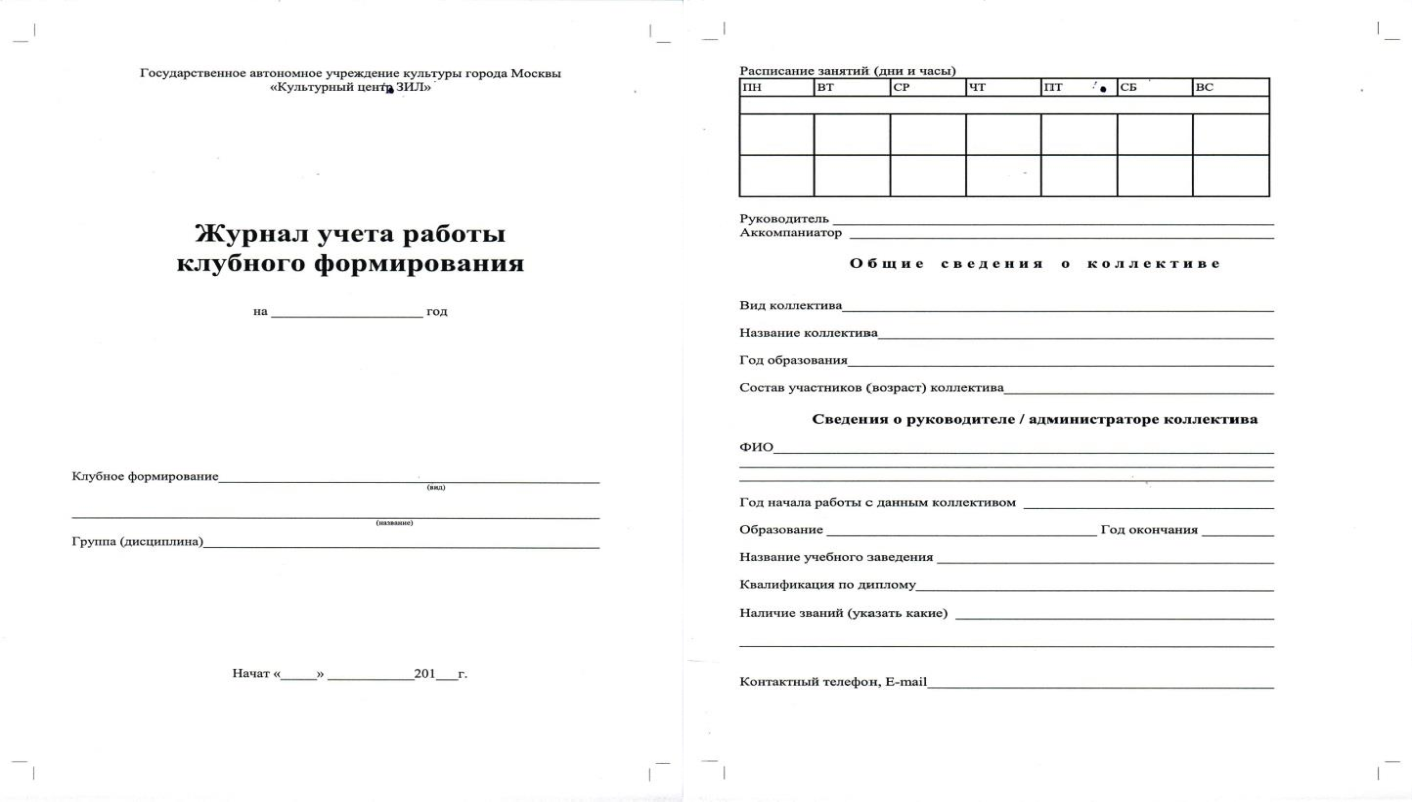 ПРАВИЛА ВЕДЕНИЯ ЖУРНАЛА УЧЕТА РАБОТЫ КЛУБНОГО ФОРМИРОВАНИЯЖурнал учета работы клубного формирования является основным документом, отражающим работу руководителя коллектива. Одновременно  это  финансовый  документ, на основании которого заполняется табель учёта рабочего времени, и производится начисление заработной платы.Журналы хранятся в  отделе по работе с клубными формированиями МБУК ДК «СТМ».Записи в журнале ведутся аккуратно (без исправлений корректором, заклеиваний, зачёркиваний), чернилами только одного цвета – синим или черным.В журнале не делается никаких дополнительных пометок. Порядок заполнения разделов журналаКаждый раздел журнала должен заполняться руководителем клубного формирования соответствующими сведениями.Условные обозначения: «точка» - присутствовал на занятии, «Н» - отсутствовал.Приложение № 4к Положению о клубном формировании муниципального бюджетного учреждения культуры города Новосибирска «Дворец культуры «Сибтекстильмаш»Минимальные нормативы деятельности клубного формирования в форме творческого коллектива должны предусматривать результат творческого сезона.Творческий сезон длится с сентября по май.Для	творческих	коллективов,	работающих	по	направлениям	исполнительских искусств:участие в мероприятиях: всероссийских, городских, муниципальных, межмуниципальных фестивалях, концертах, конкурсах, выставках, творческих мастерских, акциях, смотрах любительского народного творчества, благотворительных концертных программах и других мероприятиях - не менее 4 раз      в год;участие в мероприятиях Дворца культуры – не менее 6 раз в год;проведение открытых занятий/отчетных концертов – не менее 2-х раз в год.Типы клубных формированийМинимальное количество участников, человекИсполнительские искусства, в т. ч.6-18хореография12-18бальный танец6-8театр8-10хор12-18вокал/игра на музыкальных инструментах8-12оркестры/ансамбли народных инструментов8-10цирковое искусство  2-6Изобразительное искусство и художественное творчество (ИЗО, фото, графика, декоративно- прикладные и т.п.)6-10Научно-техническое творчество8-12Раннее развитие6-12Культурно-просветительские12-18Клубы по интересам и любительские объединенияот 8Наименование жанра творческого коллективаПоказатели результативностиХоровой, вокальныйКонцертная программа из 1 отделения.6 номеров для участия в концертах и представлениях. Ежегодное обновление не менее 3 частей текущего репертуара.ИнструментальныйКонцертная программа.6 номеров для участия в концертах и представлениях. Ежегодное обновление половины текущего репертуара.ХореографическийКонцертная программа.6 номеров для участия в концертах и представлениях. Ежегодное обновление четверти текущего репертуара.ТеатральныйНе менее 1 спектакля; 4 номера (миниатюры) для участия в концертах и представлениях.Ежегодное внесение изменений в репертуар (обновление репертуара).Изобразительного, декоративно- прикладного и фотоискусстваЕжегодная выставка новых работ.Участие в мероприятиях  не менее 6 раза в годНаучно-технического творчестваПроведение открытых уроков не менее 2-х раз в год, участие в конкурсах и выставках.Анимационное, кино-, видео-, медиаискусство1 новая полнометражная или короткометражная работаЛитературный, публицистический4 чтения для участия в концертах и представлениях. Ежегодное обновление репертуараРаннего творческого развитияПроведение не менее 1 раза в год праздника с участием детей и родителей